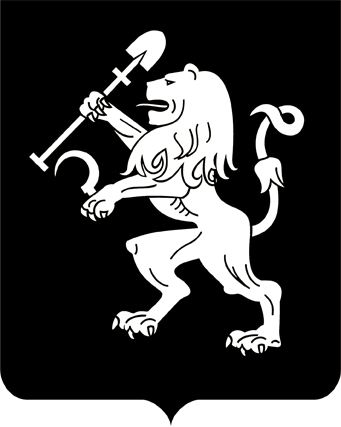 АДМИНИСТРАЦИЯ ГОРОДА КРАСНОЯРСКАРАСПОРЯЖЕНИЕО внесении изменений в распоряжение администрациигорода от 12.08.2021 № 39-экВ целях приведения в соответствие с нормами Федерального              закона от 21.07.2005 № 115-ФЗ «О концессионных соглашениях»,                Федерального закона от 13.07.2015 № 224-ФЗ «О государственно-частном партнерстве, муниципально-частном партнерстве в Российской Федерации и внесении изменений в отдельные законодательные акты Российской Федерации», руководствуясь статьями 45, 58, 59 Устава              города Красноярска, распоряжением главы Города от 22.12.2006                 № 270-р:1. Внести в таблицу 2 приложения к распоряжению администрации города от 12.08.2021 № 39-эк «Об утверждении Методических                 рекомендаций по реализации соглашений о муниципально-частном партнерстве и концессионных соглашений на территории города                Красноярска» следующие изменения:1) строку 1 изложить в следующей редакции:2) в графе 4 строки 2 слова «в п. 1.4 ст. 5 Закона о КС» заменить словами «в чч. 1.4, 1.6, 1.8 ст. 5 Закона о КС»; 3) строку 3 изложить в следующей редакции:4) в графе 3 строки 4 слова «СГЧП (СМЧП)» заменить слова-           ми «СМЧП»;5) строку 8 изложить в следующей редакции:6) в графе 3 строки 9 слова «в соответствии с ч. 2 ст. 33 Закона             о ГЧП (МЧП) договор аренды земельного участка должен быть заключен с частным партнером не позднее 15 дней со дня подписания соглашения, если такой земельный участок образован и иные сроки не установлены конкурсной документацией; или не позднее чем через 60 дней, если такой земельный участок предстоит образовать и иные сроки                    не установлены конкурсной документацией» исключить;7) строку 11 изложить в следующей редакции:2. Настоящее распоряжение опубликовать в газете «Городские        новости» и разместить на официальном сайте администрации города.Заместитель Главы города –руководитель департаментаэкономической политики и инвестиционного развития 					     И.Р. Антипина15.03.2024№ 34-эк«1Минимальный срок действия соглашения3 годане установлен»«3Третья сторона – субъектРоссийской Федерациив соответствии с ч. 4.1 ст. 5 Закона о ГЧП (МЧП) по СМЧП, объектом которого является имущество, предусмотренное п. 2 ч. 1 ст. 7 Закона о ГЧП (МЧП), и публичным партнером по которому выступает муниципальное образование, в качестве самостоятельной стороны такого соглашения может участвовать субъект Российской Федерации, в границах территории которого находится или будет находиться имущество, передаваемое частному партнеру по СМЧП, от имени которого выступает высшее должностное лицо (руководитель высшего испол-нительного органа государственной власти субъекта Российской Федерации) указанного субъекта Российской Федерации,               в установленных ч. 4.1 ст. 5 Закона о ГЧП (МЧП) случаяхв отношении объектов транспортной инфраструктуры и технологически связанных с ними транспортных средств, обеспечивающих деятельность, связанную с перевозками пассажиров транспортом общего пользования, за исключением метрополитена, в случае, установленном ч. 1.7 ст. 5 Закона о КС. В отношении объектов теплоснабжения, централизованных систем горячего водоснабжения, холодного водоснабжения и (или) водоотведения, отдельных объектов таких систем в случае, установленном ст. 39 Закона о КС»«8Права на объектна момент заключения соглашения объект, подлежащий реконструкции, должен находиться в собственности публичной сторонына момент заключения соглашения объект, подлежащий реконструкции, должен находиться в собственности публичной стороны«8Права на объектне допускается передача объекта (входящего              в его состав имущества), принадлежащего государственному или муниципальному унитарному предприятию             на праве хозяйственного ведения либо государственному или муниципальному бюджетному учреждению на праве оперативного управления.Объектом соглашения может быть только имущество, в отношении которого законодательством Российской Федерации не установлены принадлежность исключительно к государственной, муниципальной собственности или запрет на отчуждение в частную собствен-ность либо на нахождение в частной собственностиисключение: имущество, предусмотренное подп. 1, 10, 11, 17–20 ч. 1 ст. 4; Закона о КС, может принадлежать государственному или муниципальному унитарному предприятию на праве хозяйственного ведения либо государственному бюджетному учреждению на праве оперативного управления«8Права на объектна момент передачи объекта частной стороне объект, подлежащий реконструкции, должен быть свободным от прав третьих лиц. Передача частной стороной объекта в залог или его отчуждение не допускаетсяна момент передачи объекта частной стороне объект, подлежащий реконструкции, должен быть свободным от прав третьих лиц. Передача частной стороной объекта в залог или его отчуждение не допускается«8Права на объектвозможность заключения прямых соглашений предусмотрена п. 7 ст. 3 Закона о ГЧП (МЧП).После окончания действия соглашения возможно возникновение права собственности частного партнера на объект, если объем финансирования создания объекта частным партнером превышает объем финансирования создания объекта публичным партнером или стоимость передаваемого частному партнеру имущества (стоимость прав на имущество)в течение всего срока действия КС право собственности на объект принадлежит концеденту.После окончания действия КС объект остается в собствен-ности концедента»«11Финансовое участие публичной стороны/концедентав случае предоставления финансирования публичной стороной/концедентом размер предполагаемого финансирования должен являться критерием конкурса на заключение соглашенияв случае предоставления финансирования публичной стороной/концедентом размер предполагаемого финансирования должен являться критерием конкурса на заключение соглашения«11Финансовое участие публичной стороны/концедентаесли предусмотрено финансовое обеспечение обязательств публичного партнера (каждого публичного партнера) объем такого финансового обеспечения, размер государственных или муниципальных гарантий, порядок и условия их предоставления частному партнеру указываются в СМЧП и являются его существенными условиямиесли предусматривается финансовое участие концедента размер и (или) порядок определения размера и условия финансового участия концедента указываются в КС и являются его существенными условиями.В соответствии со ст. 10.1 Закона о КС финансовое участие концедента может осуществляться в одной или нескольких из следующих форм:1) финансирование на этапе создания и (или) реконструкции объекта КС части расходов на создание и (или) реконструкцию объекта КС, размер такого участия (капитальный грант) не может превышать 80% расходов на создание и (или) реконструкцию объекта КС;2) возмещение и (или) финансовое обеспечение на этапе эксплуатации объекта КС расходов концессионера на создание и (или) реконструкцию объекта КС, использование (эксплуатацию) объекта КС и иного передаваемого концедентом концессионеру по КС имущества, в том числе на техническое обслуживание объекта концессионного соглашения (плата концедента);3) возмещение недополученных концессионером доходов от использования (эксплуатации) объекта КС в целях обеспечения минимального гарантированного дохода концессионера от использования (эксплуатации) объекта КС, определенного в концессионном соглашении»